Påmelding BOWLS Skagerak sportsfestival 2018 15-17.3. (Tidligere Adidas cup)  Skjærgårdshallen BOWLSKlasse 19:  3 Manns Lag Åpen klasse. Herrer, damer, mix, familier, venner etc.  Innledende spill lørdag ettermiddagSluttspill søndag fra kl 9.00Påmeldingsavgift: Klasse 8		 kr. 100 per spiller. Lagets Navn::					Kontaktperson:				Adresse:postnr./sted:E-post:Mobiltelefon: Påmelding sendes senest fredag 1. mars til:Fax: 35965170. Mail: arne.klindt@bamble.kommune.no. Betaling påmeldingsavgift merket lagets navn/evt. Fakturanr. senest  fre 1.3.19 til: Bamble kommune b.i.l. v/kasserer Liv Frydenlund Timonen, Rådhuset, Kirkevn. 12, 3970 Langesund. Konto nr. 2601 10 17443. Påmelding er bindende. Ønsker tilsendt faktura (sett kryss):PS. 1 Skjema for hvert lag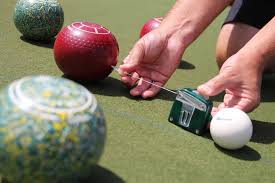 